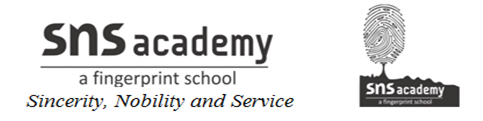 Grade:8                                          ENGLISH TEST (September)                     MARKS: 25       Name:_________________              DATE: _______                                        TIME: 45mts         I. MULTIPLE CHOICE QUESTIONS                                                                                            1. The story of my life was written by____(A) Hellen Keller      (B) Anne Sullivan     (C) Anne Mansfield    (D) Hellen John2. The man who moves a mountain begins by carrying away small stones said by___(A) Jerome  (B) George  (C) Harris (D) Confucius 3. Hellen ‘s teacher was ______(A) Anne Sullivan   (B) George        (C) James    (D) Confucius 4. The story of my life is an   ____ (A) Autobiography    (B) a Biography     (C) a Journal        (D) a Blog5. What did the teacher give Hellen? (A) water  (B) doll  (C) book   (D) ship 6. Miss Sullivan slowly spelled into hellen’s hand the word d-o-l-l, it was _______  (A) carrom board  (B) board game  (C) chess  (D) finger play  7. Give the meaning of tussle______ (A) speech   (B) argument   (C) talk    (D) said8. Who had played the role of Anne Sullivan in the play titled “The Miracle Worker”?  (A) Anne Bancroft    (B) Patty Duke     (C) Vincent Duke   (D) Anne John  9. Who had played the role of Hellen Keller in the play titled “The Miracle Worker”?  (A) Anne Bancroft    (B) Patty Duke     (C) Vincent Duke   (D) Anne John 10. What was the first word Helen was able to understand? (A) Mama    (B) Water      (C) House    (D) Anne 11. Was Hellen Keller born deaf and blind?(A) Yes     (B) No      (C) both yes and no    (D) both no and yes12. How old was Hellen Keller? (A) Seven    (B) Six    (C) Five    (D) Four 13. Every object which Hellen touched now seemed to ______ with life. (A)  groped    (B) tussle     (C) quiver    (D) gushed 14. _____ is the gateway through which knowledge, love enter the mind of a child. (A) Pleased   (B) strict (C) obedience   (D) separated 15. Captain Keller suggested that the little ______be got ready for Hellen and Anne Sullivan. (A) Villa        (B) Garden-house          (C) terrace house           (D) rose garden16. Hellen is wonderfully______ and as quick as lightning in her movements. (A)  quick       (B) fast   (C) bright and active  (D) all of the above       17. Hellen Keller was an _________author. (A) Australian   (B) African  (C) Indian    (D) American 18. Hellen was the first person with vision and hearing impairment to earn a ______. (A) Bachelor of Arts Degree                          (B) Bachelor of Visual Arts Degree   (C) Bachelor of Science Degree                        (D) Bachelor of Commerce Degree 19.Anne Sullivan introduced Helen to the world around her through the_________ (A) miracle of language                         (B) attention of language   (C) discipline of language                         (D) wonder of language 20. Why did Hellen’s family give her candy?(A) To make Helen quiet                         (B) To award her for positive actions(C) Helen won’t eat anything else           (D)Helen asked for a candy  21. Why was Anne Sullivan hired? (A)To help the slaves   (B) To help Hellen  (C) To cook  (D) 22. Where do the Keller’s live(A) Florida          (B) California           (C) Alabama               (D) New York23. What is the first thing Anne teaches Helen?(A) Honesty          (B) Leadership         (C) Forgiveness     (D) Obedience 24. What is “Braille”?(A) A school for the blind                                   (B) A reading system for the blind        (C) A type of cane used by blind people           (D) Hand signs used by the deaf     25. Hellen Keller’s birth date and death date.(A) 1880-1968      (B) 1866-1936        (C) 1879-1970     (D) 1888-1975 